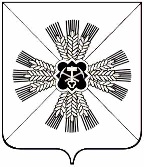 КЕМЕРОВСКАЯ ОБЛАСТЬ ПРОМЫШЛЕННОВСКИЙ МУНИЦИПАЛЬНЫЙ РАЙОНАДМИНИСТРАЦИЯОКУНЕВСКОГО СЕЛЬСКОГО ПОСЕЛЕНИЯПОСТАНОВЛЕНИЕот «31» января 2017г. №3ас.ОкуневоОб опубликовании сведений о численности муниципальных служащих и работников органов местного самоуправления с указанием фактических затрат на их денежное содержание за 4 квартал 2016 годаРуководствуясь статьей 264.2. Бюджетного кодекса Российской Федерации, статьей 34 Устава Окуневского сельского поселения, пунктом 5 раздела 13 Положения о бюджетном процессе Окуневского сельского поселения от 05.11.2013 № 95:Утвердить сведения о численности муниципальных служащих и работников местного самоуправления и затрат на их денежное содержание за 4 квартал 2016 года согласно приложения 1 к настоящему постановлению.В 10-тидневный срок после утверждения направить сведения о численности муниципальных служащих и работников местного самоуправления и затрат на их денежное содержание за 4 квартал 2016 года в Совет народных депутатов Окуневского сельского поселения.Обнародовать настоящее постановление на информационном стенде администрации Окуневского сельского поселения и разместить в информационно-телекоммуникационной сети «Интернет» Промышленновского муниципального района в разделе «Поселения».Контроль за исполнением настоящего постановления возложить на главного специалиста администрации Окуневского сельского поселения Т.А. Дорошину.ПРИЛОЖЕНИЕ № 1к постановлению администрации Окуневскогосельского поселенияот 31.01.2017 № 3аСведения о численности муниципальных служащих, работников местного самоуправления и фактических затрат на их денежное содержаниеза 4 квартал 2016 года(1 квартал, 2 квартал, 3 квартал, 4 квартал)ГлаваОкуневского сельского поселения В.В. ЕжовКатегория работниковЧисленность работников, чел.Расходы бюджета на заработную плату за отчетный период, тыс. руб.Работники муниципальных учрежденийМуниципальные служащие             5          194,8